ПРИЛОЖЕНИЕМИНИСТЕРСТВО НАУКИ И ВЫСШЕГО ОБРАЗОВАНИЯ РОССИЙСКОЙ ФЕДЕРАЦИИФЕДЕРАЛЬНОЕ ГОСУДАРСТВЕННОЕ БЮДЖЕТНОЕ ОБРАЗОВАТЕЛЬНОЕ УЧРЕЖДЕНИЕ ВЫСШЕГО ОБРАЗОВАНИЯ«РЯЗАНСКИЙ ГОСУДАРСТВЕННЫЙ РАДИОТЕХНИЧЕСКИЙ УНИВЕРСИТЕТ ИМЕНИ В.Ф. УТКИНА»Кафедра «Электронные вычислительные машины»ОЦЕНОЧНЫЕ МАТЕРИАЛЫ ПО ДИСЦИПЛИНЕБ1.О.11 «ИНФОРМАЦИОННО-КОММУНИКАЦИОННЫЕ ТЕХНОЛОГИИ В ПРОФЕССИОНАЛЬНОЙ СФЕРЕ»Направление подготовки38.03.01 ЭкономикаНаправленность (профиль) подготовки«Экономика предприятия»Квалификация выпускника – бакалаврФорма обучения – очно-заочнаяРязань 20221. ОБЩИЕ ПОЛОЖЕНИЯОценочные материалы – это совокупность учебно-методических материалов (контрольных заданий, описаний форм и процедур), предназначенных для оценки качества освоения обучающимися данной дисциплины как части основной профессиональной образовательной программы.Цель – оценить соответствие знаний, умений и уровня приобретенных компетенций, обучающихся целям и требованиям ОПОП.Основная задача – обеспечить оценку уровня сформированности общекультурных, общепрофессиональных и профессиональных компетенций.Контроль знаний обучающихся проводится в форме промежуточной аттестации. Промежуточный контроль по дисциплине осуществляется проведением экзамена. 2. ПАСПОРТ ОЦЕНОЧНЫХ МАТЕРИАЛОВ ПО ДИСЦИПЛИНЕ3. ОПИСАНИЕ ПОКАЗАТЕЛЕЙ И КРИТЕРИЕВ ОЦЕНИВАНИЯ КОМПЕТЕНЦИЙСформированность каждой компетенции (или ее части) в рамках освоения данной дисциплины оценивается по трехуровневой шкале:пороговый уровень является обязательным для всех обучающихся по завершении освоения дисциплины;продвинутый уровень характеризуется превышением минимальных характеристик сформированности компетенций по завершении освоения дисциплины;эталонный уровень характеризуется максимально возможной выраженностью компетенций и является важным качественным ориентиром для самосовершенствования.Уровень освоения компетенций, формируемых дисциплиной:а) описание критериев и шкалы оценивания тестирования:б) описание критериев и шкалы оценивания теоретического вопроса:в) описание критериев и шкалы оценивания практического задания:На экзамен выносится: тестовое задание, 1 практическое задание и 2 теоретических вопроса. Студент может набрать максимум 12 балл. Итоговый суммарный балл студента, полученный при прохождении промежуточной аттестации, переводится в традиционную форму по системе «отлично», «хорошо», «удовлетворительно», «неудовлетворительно».4. ТИПОВЫЕ КОНТРОЛЬНЫЕ ЗАДАНИЯ ИЛИ ИНЫЕ МАТЕРИАЛЫ	4.1. Промежуточная аттестация (экзамен)а) типовые тестовые вопросы закрытого типа:К основным свойствам информационных технологий относятся: целью процесса является принятие решений на основе информациипроцессы обработки данных разделяются на операциипредметом обработки являются данныевсе пункты верныОбеспечивающие подсистемы информационных технологий не включают в себя:правовое обеспечениелингвистическое обеспечениеэкологическое обеспечениепрограммное обеспечениеК критериям организации информационных технологий относится:Объем информацииСтруктурные особенности объекта управленияСрочность и точность обработкивсе пункты верныКонсультант-плюс это:Табличный процессорСправочно-правовая программаПоисковая системаСредство обработки графической информацииВ системе Консультант-плюс представлены тематические разделы:ЗаконодательствоКадастровая информацияСудебная практикаТехнические нормы и правилаТехнология поиска информации через «Энциклопедию ситуаций» присутствует в:Консультант-плюсГарантMS ExcelYandex-поискК достоинствам электронной деловой переписки не относится:Экономия времениВозможность вложения необходимых документовВысокая защищенность от постороннего вмешательстваАрхивация и систематизация всех отправляемых и получаемых писемГлавная функция облачных технологий:Хранилище данныхУдовлетворение информационных потребностей пользователей в удаленной обработкеПересылка сообщенийОбеспечение доступа к компьютерным сетямТри основные модели облачных вычислений не включают в себя:Инфраструктура как услугаПрограммное обеспечение как услугаПлатформа как услугаОперационная система как услугаОтметьте преимущества облачных технологий:МобильностьГибкостьПомехозащищенностьЭкономичностьВ информационных технологиях главными являются процедуры:Сбора информацииПередачи информацииОбработки информацииХранения информацииОсновным результатом процедур обработки информации является: Информационное обслуживание пользователейНакопление и хранение результатовОбеспечение стандартизации получаемых результатовЦелями коммуникаций с применением информационных технологий не является:Предоставление эффективного обмена информациейКонтроль и совершенствование информационных потоковПрименение коммуникационного оборудованияМодернизация межличностных отношений в процессе обмена информациейОбщая структура электронного делового письма:Идентична письму на бумажном носителейПринципиально отличается от письма Имеет произвольную формуОпределяется требованиями организации-составителяПубличное облако – это структура:используемая только одним предприятием, включающим несколько пользователейпредназначенная для использования широкой публикой в свободном доступепредназначенная для групп пользователей, имеющих общие интересы или задачиб) типовые вопросы открытого типа:1. Информация – это … (сведения, сообщения, данные, независимо от формы их представления).2. Информационные технологии – это (система научных и инженерных знаний, а также методов и средств, которая используется для создания, сбора, хранения и обработки информации).3. Перечислите типовые технологические операции при обработке информации (сбор и регистрация, передача, ввод, обработка, вывод, хранение и накопление, поиск, анализ и программирование, принятие решений)4. Информационно-коммуникационные технологии – это … (совокупность методов, производственных процессов и программно-технических средств, интегрированных с целью сбора, обработки, хранения, распространения, отображения и использования информации в интересах ее пользователей)5. Информатизация – это … (это совокупность процессов, направленных на построение и развитие телекоммуникационной инфраструктуры, объединяющей территориально распределенные информационные ресурсы)6. Перечислите критерии, по которым возможно осуществлять поиск документов в системе Консультант-плюс (название документа, текст документа, дата принятия, статус, принявший орган и другие)7. Облачные технологии – это … (технологии обработки данных, в которых компьютерные ресурсы предоставляются Интернет - пользователю как онлайн - сервис)8. По типам используемых моделей облачных сервисов облачные технологии разделяются на … (частное облако, публичное облако, общественное облако, гибридное облако)9. Назовите известные вам способы отправки деловой корреспонденции (в бумажной форме, в электронной форме)10. Облачная обработка данных как концепция включает в себя понятия … (инфраструктура как услуга; платформа как услуга; программное обеспечение как услуга; данные как услуга; рабочее место как услуга)а) типовые тестовые вопросы закрытого типа:Аналитический отчет по своей сути: перечисление проделанной работыобобщение ранее накопленного опытаспособ хранения данныхвсе пункты верныКакие виды анализа могут применяться в аналитических отчетах:проблемныйсравнительныйкорреляционныйвсе пункты верныКакой пункт не должен присутствовать в структуре аналитического отчета:Титульный листСписок литературыОсновная частьИллюстративная частьСтруктура научно-исследовательского отчета включает в себя:Титульный листОписание методов исследованияЗаключениеКлючевые словаПодробное введение в научно-исследовательском отчете приводится:В любом случаеВ случае необходимости обоснования выполнения работыНе приводится никогдаВ учебных работахПодробное введение в научно-исследовательском отчете включает:Актуальность работыЦель и задачи работыОсновную частьОбъект исследованияК графической информации не относится:РисункиАудиофайлыГравюрыСхемыК программам работы с растровой графикой относятся:PaintGIMPAdobe PhotoShopВсе варианты верныК программам работы с векторной графикой относятся:Corel DrawAutoCADMS VisioВсе варианты верныК способам представления графической информации не относится:Структурно-символическийАналитическийТабличныйКоординатныйКакие из перечисленных программных средств предназначены для оформления текстовых документов:MS Word, OpenOffice Writer, Notepad++MS Excel, OpenOffice Calc, OpenOffice DrawMS Visual Studio, Embarcadero RAD Studio, Qt CreatorMS PowerPoint, OpenOffice Impress предназначены для:Работы с текстовыми документамиСоздания презентацийФиксация пользовательского опытаGIMP относится к графическим редакторам для работы с:Трехмерной графикойВекторной графикойРастровой графикойMS Visio, OpenOffice Draw предназначены для работы с:Трехмерной графикойВекторной графикойРастровой графикойМинимальной форматируемой единицей текстового документа является:СимволАбзацРазделЧто представляет собой файл с расширением .vsd?ФигураШаблонДиаграмма или схемаЧто представляет собой файл с расширением .vst?ФигураШаблонДиаграмма или схемаИнструмент для выставления абзацного отступа в текстовых процессорах:ЛинейкаРулеткаЛентаКак должен быть выровнен основной текст в соответствии с требованиями ГОСТ 7.32-2017?По правому краюПо ширинеПо левому краюСоздание примечаний к тексту в редакторе MS Word осуществляется в разделе лентыСсылкиРассылкиРецензирование В концепции единого источника формат файла выходного документа называется:ЦелевымНеобходимымПользовательскимВыходной документ, за исключением оформления называет:НеоформленнымВходнымЦелевымПроцедура формирования выходного документа из входного и оформления, называется:ПреобразованиемСозданиемСинтезомВ концепции единого источника для каждого фрагмента хранится:Не менее двух копийРовно одна копияПроизвольное число копийТиповыми форматами текстовых документов являются:xls, xlsx, pptxdoc, docx, txt, odtvsd, vsdx, odpМинимальной составляющей электронной таблицы является:ЯчейкаСтрокаКнигаКакие типы фильтров существуют в табличном процессоре Excel?Тематический фильтр, автофильтрАвтофильтр, расширенный фильтрТекстовый фильтр, числовой фильтрВ электронных таблицах имя ячейки образуется:Произвольным образомПутем соединения имен строки и столбцаПутем соединения имен столбца и строки, на пересечении которых находится ячейкаТабличный процессор – это:Группа прикладных программ, которые предназначены для проведения расчетов в табличной формеКоманда приложения Excel, вызов которой приводит к выполнению расчетов по введенным в таблицу даннымСпециальная компьютерная программа, помогающая преобразовывать массивы данных из текстового вида в табличныйРабочая книга табличного процессора состоит из:ТаблицСтрок и столбцовЛистовФормулТабличный процессор – это программный продукт, предназначенный для:Создания и редактирования текстовой информацииУправления табличными базами данныхРаботы с данными, представленными в виде электронных таблицОсновными функциями табличного процессора являются:Структурирование данных в таблицы; выполнение вычислений по введенным в таблицы даннымВсе виды действий с электронными таблицами (создание, редактирование, выполнение вычислений); построение графиков и диаграмм на основе данных из таблиц; работа с книгами и т.д.Редактирование таблиц; вывод данных из таблиц на печать; правка графической информацииК табличным процессорам относятся:Quattro Pro 10, Lotus 1-2-3Microsoft Word, Freelance GraphicsParadox 10, Microsoft AccessЧисловое выражение 15,7Е+4 из электронной таблицы означает число:157000157,40,00157Какие типы диаграмм позволяют строить табличные процессоры?График, точечная, линейчатая, гистограмма, круговаяКоническая, плоская, поверхностная, усеченнаяГистограмма, график, локальное пересечение, аналитическаяМатематические функции табличных процессоров используются для:Исчисления средних значений, максимума и минимумаРасчета ежемесячных платежей по кредиту, ставок дисконтирования и капитализацииРасчета тригонометрических функций и логарифмовДокумент табличного процессора Excel по умолчанию называется:КнигойТомомТаблицейТабличный процессор обрабатывает следующие типы данных:Матричный, Временной, Математический, Текстовый, ДенежныйБанковский, Целочисленный, Дробный, Текстовый, ГрафическийДата, Время, Текстовый, Финансовый, ПроцентныйСтатистические функции табличных процессоров используются для:Проверки равенства двух чисел; расчета величины амортизации актива за заданный периодВычисления суммы квадратов отклонений; плотности стандартного нормального распределенияРасчета кортежа из куба; перевода из градусов в радианыКакова структура рабочего листа табличного процессора?Строки, столбцы, командная строка, набор функцийЯчейки, набор функций, строка состоянияСтроки и столбцы, пересечения которых образуют ячейкиб) типовые вопросы открытого типа:1. Аналитический отчет – это … (отчет о проделанной работе, который предполагает не простой перечень выполненной работы, а прежде всего анализ материалов, полученных в результате ее выполнения).2. Научно-исследовательский отчет – это (научный документ, содержащий подробное описание методики, хода исследования (разработки), результаты, а также выводы, полученные в итоге научно исследовательской или опытно- конструкторской работы)3. Перечислите пункты структуры научно-исследовательского отчета (титульный лист, содержание, введение, обзор литературы по теме, методы исследования, результаты, рекомендации (в практику, возможное практическое применение), заключение, выводы, список литературы, аннотация, ключевые слова)4. В аналитическом отчете главное заключается в … (выборе виде анализа)5. В растровой графике кодирование изображения происходит путем … (разделение изображения на маленькие точки или пиксели)6. Перечислите виды графической информации (растровая графика, векторная графика)7. Основные преимущества векторного способа представления графической информации в сравнении с растровым – это …  (меньший размер, масштабирование и трансформация векторных изображений не приводит к потере качества)8. Перечислите известные вам текстовые редакторы и процессоры, применяемые в рамках изучения дисциплины (MS Word, OpenOffice Writer, Notepad++)9. Основное назначение OpenOffice Writer – это … (Текстовый процессор для редактирования документов произвольной сложности)10. Основное назначение OpenOffice Draw – это … (Векторный графический редактор для создания схем и диграмм)11. DocBook XML это средство для … (Документирования сложный систем в соответствии с концепцией единого источника)12. Приложение MS Word относится к классу … (текстовых процессоров)13. Приложение MS Visio относится к классу (векторных графических редакторов)14. Приложение OpenOffice Writer относится к классу … (текстовых процессоров)15. Приложение «Блокнот» относится к классу … (текстовых редакторов)16. Технология единого источника нужна для … (выпуска качественной технической документации, даже если она достаточно сложно устроена, или ее объем достаточно велик)17. Форматы docx, docx, odt предназначены для хранения … (текстовых документов сложной структуры)18. Перечислите основные типы данных электронных таблиц (числовые данные, текстовые данные, ссылки)19. Перечислите типы встроенных функций в табличных процессорах (статистические, математические, финансовые, функции поиска и другие)20. Какие типы диаграмм позволяют строить табличные процессоры (гистограммы, круговые диаграммы, графики, поверхности, лепестковые диаграммы)21. Дайте понятие определения «статистическая таблица» (это способ рационального изложения и обобщения данных об общественных явлениях (процессах) при помощи цифр, расположенных в строго определенном порядке).22. Назовите основные методы визуализации статистической информации (описательные статистики, частотные распределения, -гистограмма, - диаграмма рассеяния, -Q-Q- и Р-Р- графики, - корреляционные таблицы, таблицы сопряженности.)23. Основное назначение табличного процессора – это … (автоматизация расчетов в табличной форме)24. Перечислите способы адресации в табличных процессорах (относительная, абсолютная, смешанная)25. Подбор параметра в электронных таблицах – это … (инструмент, с помощью которого можно узнать значение, которое при подстановке в формулу дает желаемый результат)26. Ввод формулы в табличных процессорах начинается с символа … (равенства =)Типовые практические задания на промежуточную аттестацию по дисциплине (ОПК-5.1, ОПК-5.2)1. Необходимо заполнить таблицу (см. рисунок ниже), т.е. найти стоимость каждого вида автомобиля в рублях и долларах, указывая текущий курс валюты.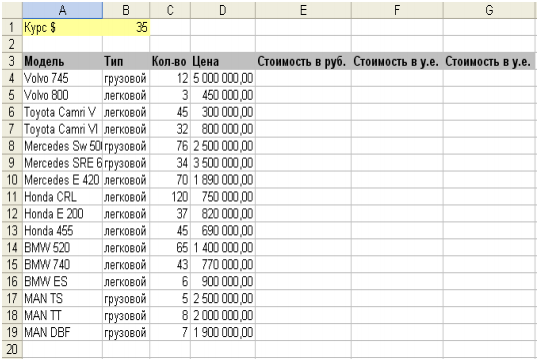 2. Дана таблица следующего вида: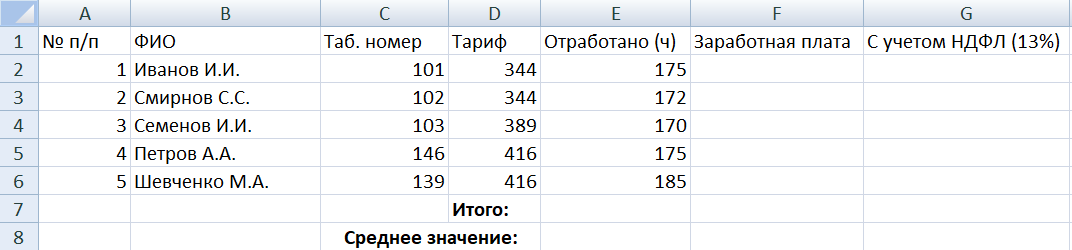 заполнить пустые столбцы (записать в ячейки соответствующие формулы);рассчитать значения «Итого» и «Среднее значение»;подробно описать действия, необходимые для добавления гистограммы, которая позволяет сравнить месячную заработную плату для каждого работника.3. Дана таблица следующего вида: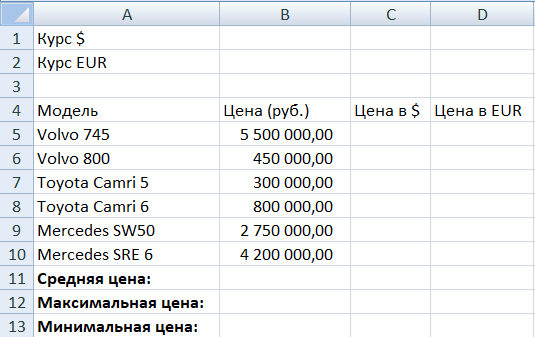 необходимо найти цену каждого вида автомобиля в долларах и евро, указав предварительно в соответствующей ячейке текущий курс валюты;определить значения «Средняя цена», «Максимальная цена», «Минимальная цена»;описать действия, необходимые для добавления гистограммы, которая позволяет сравнить стоимость различных автомобилей.4. Дана таблица следующего вида: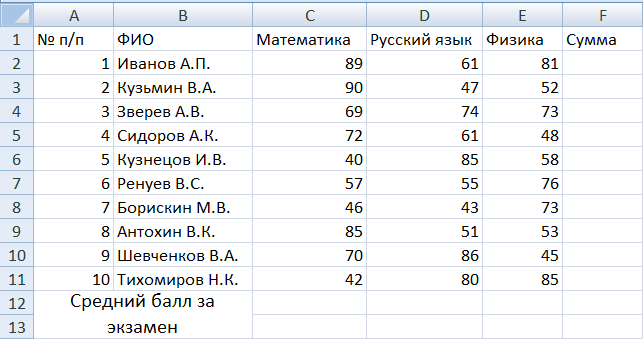 заполнить пустой столбец «Сумма» (записать соответствующие формулы);рассчитать средний балл за экзамен по каждому из предметов;рассчитать средний балл по всем предметам;описать действия, необходимые для добавления гистограммы, которая позволяет сравнить итоговые результаты абитуриентов.Типовые теоретические вопросы на промежуточную аттестацию по дисциплинеОпределение понятий информация, коммуникация, технология. (ОПК-5.1, ОПК-5.2)Информационные технологии: определение, свойства, обеспечивающие подсистемы. (ОПК-5.1, ОПК-5.2)Технологические процессы обработки информации и их характеристика. (ОПК-5.1, ОПК-5.2)Информационно-коммуникационные технологии. Область применения, определение и свойства. (ОПК-5.1, ОПК-5.2)Информатизация профессиональной сферы. (ОПК-5.1, ОПК-5.2)Стандарты, регламентирующие оформление результатов профессиональной деятельности. (ОПК-5.1, ОПК-5.2)СПС КонсультантПлюс. Назначение, основные функции, тематические разделы. (ОПК-5.1, ОПК-5.2)КонсультантПлюс. Виды документов, механизм поиска. (ОПК-5.1, ОПК-5.2)СПС Гарант. Определение, отличительные черты. (ОПК-5.1, ОПК-5.2)Деловая переписка. Достоинства электронной деловой переписки. Основные правила электронной деловой переписки. (ОПК-5.1, ОПК-5.2)Облачные технологии и сервисы. Понятия, функции, модели обслуживания. (ОПК-5.1, ОПК-5.2)Облачные технологии и сервисы. Модели облачных сервисов, модели обслуживания, достоинства и недостатки облачных технологий. (ОПК-5.1, ОПК-5.2)Обработка текстовой информации. Основные определения. (ОПК-5.1, ОПК-5.2)Обработка текстовой информации. Операции, производимые над документами и абзацами. (ОПК-5.1, ОПК-5.2)Обработка текстовой информации. Операции при обработке документа в целом или выделенных фрагментов (ОПК-5.1, ОПК-5.2)Обработка текстовой информации. ГОСТ 2.105-95. Основные требования. (ОПК-5.1, ОПК-5.2)Обработка текстовой информации. ГОСТ Р 7.0.97-2016. Основные требования. (ОПК-5.1, ОПК-5.2)Понятие отчета. Типовая структура отчета. Основные правила оформления. (ОПК-5.1, ОПК-5.2)Текстовые редакторы и текстовые процессоры. Классификация и разновидности. (ОПК-5.1, ОПК-5.2)Текстовые редакторы и текстовые процессоры, специализированные программы и издательские системы. (ОПК-5.1, ОПК-5.2)Microsoft Office. Состав пакета. Основные особенности текстового процессора Microsoft Word. (ОПК-5.1, ОПК-5.2)Apache OpenOffice. Состав пакета. Основные особенности текстового процессора OpenOffice Writer. (ОПК-5.1, ОПК-5.2)Текстовые процессоры Microsoft Word и OpenOffice Writer. Сходства и различия. (ОПК-5.1, ОПК-5.2)Электронные таблицы и табличные процессоры. Определения, цели и задачи. (ОПК-5.1, ОПК-5.2)Структура и типовые операции работы с электронными таблицами. (ОПК-5.1, ОПК-5.2)Электронные таблицы. Формулы, функции, типы данных. (ОПК-5.1, ОПК-5.2)Электронные таблицы. Графическое отображение данных. Особенности и типы диаграмм. (ОПК-5.1, ОПК-5.2)Табличные процессоры. Основные понятия. Технология создания электронных таблиц. (ОПК-5.1, ОПК-5.2)Табличные процессоры. Формулы и встроенные функции. (ОПК-5.1, ОПК-5.2)Табличные процессоры. Обработка и визуализация статистической информации. (ОПК-5.1, ОПК-5.2)Табличные процессоры. Функции табличных процессоров. (ОПК-5.1, ОПК-5.2)Табличные процессоры. Табличный процессор Microsoft Excel. Общие сведения. (ОПК-5.1, ОПК-5.2)Табличные процессоры. Табличный процессор Microsoft Excel. Типы данных. (ОПК-5.1, ОПК-5.2)Табличные процессоры. Табличный процессор Microsoft Excel. Формулы и адресация ячеек. (ОПК-5.1, ОПК-5.2)Табличные процессоры. Табличный процессор Microsoft Excel. Особенности печати документов электронных таблиц. (ОПК-5.1, ОПК-5.2)Табличные процессоры. Табличный процессор OpenOffice Calc. Общие сведения. (ОПК-5.1, ОПК-5.2)Табличные процессоры. Табличный процессор OpenOffice Calc. Типы данных и способы форматирования. (ОПК-5.1, ОПК-5.2)Табличные процессоры. Табличный процессор OpenOffice Calc. Формулы и адресация ячеек. (ОПК-5.1, ОПК-5.2)Табличные процессоры. Табличный процессор OpenOffice Calc. Именование областей, подбор параметров, особенности работы с диаграммами. (ОПК-5.1, ОПК-5.2)Графическая информация. Растровая графика. Особенности, используемое программное обеспечение. (ОПК-5.1, ОПК-5.2)Графическая информация. Векторная графика. Особенности, используемое программное обеспечение. (ОПК-5.1, ОПК-5.2)Графическая информация. Способы представления графической информации. (ОПК-5.1, ОПК-5.2)Обработка графической информации. Microsoft Visio. Версии, основные возможности. (ОПК-5.1, ОПК-5.2)Обработка графической информации. OpenOffice Draw. основные возможности. (ОПК-5.1, ОПК-5.2)Обработка графической информации. Сравнительный анализ Microsoft Visio и OpenOffice Draw. (ОПК-5.1, ОПК-5.2)Аналитические отчеты. Назначение, типовая структура. (ОПК-5.1, ОПК-5.2)Отчеты о научно-исследовательской деятельности. Назначение, типовая структура. (ОПК-5.1, ОПК-5.2)Обработка графической информации. Законы визуального восприятия. (ОПК-5.1, ОПК-5.2)Презентации. Определение, назначение, достоинства. (ОПК-5.1, ОПК-5.2)Средство создания презентаций Microsoft PowerPoint. Основные особенности. (ОПК-5.1, ОПК-5.2)Средство создания презентаций OpenOffice Impress. Основные особенности. (ОПК-5.1, ОПК-5.2)Сравнительный анализ Microsoft PowerPoint и OpenOffice Impress. (ОПК-5.1, ОПК-5.2)Типовая структура команды при реализации проектов в сфере информационных технологий. (ОПК-5.1, ОПК-5.2)Основные отличия каскадных и гибких методологий при реализации проектов в сфере информационных технологий. (ОПК-5.1, ОПК-5.2)Поисковые системы сети Интернет. Назначение, представители, особенности. (ОПК-5.1, ОПК-5.2)Плагиат: определение, способы устранения в текстовых документах. (ОПК-5.1, ОПК-5.2)Электронная инфраструктура РГРТУ: состав, особенности работы. (ОПК-5.1, ОПК-5.2)Электронные библиотеки. Назначение, особенности, представители. (ОПК-5.1, ОПК-5.2)Контролируемые разделы (темы) дисциплиныКод контролируемой компетенции (или её части)Вид, метод, форма оценочного мероприятияРаздел 1. Информационно-коммуникационные технологии.ОПК-5.1, ОПК-5.2ЭкзаменРаздел 2. Обработка текстовой информации.ОПК-5.1, ОПК-5.2ЭкзаменРаздел 3. Обработка табличной информации.ОПК-5.1, ОПК-5.2ЭкзаменРаздел 4. Обработка графической информации.ОПК-5.1, ОПК-5.2ЭкзаменРаздел 5. Подготовка аналитических и научно-исследовательских отчетов.ОПК-5.1, ОПК-5.2ЭкзаменШкала оцениванияКритерий3 балла(эталонный уровень)уровень усвоения материала, предусмотренного программой: процент верных ответов на тестовые вопросы от 85 до 100%2 балла(продвинутый уровень)уровень усвоения материала, предусмотренного программой: процент верных ответов на тестовые вопросы от 75 до 84%1 балл(пороговый уровень)уровень усвоения материала, предусмотренного программой: процент верных ответов на тестовые вопросы от 60 до 74%0 балловуровень усвоения материала, предусмотренного программой: процент верных ответов на тестовые вопросы от 0 до 59%Шкала оцениванияКритерий3 балла(эталонный уровень)выставляется студенту, который дал полный ответ на вопрос, показал глубокие систематизированные знания, смог привести примеры, ответил на дополнительные вопросы преподавателя.2 балла(продвинутый уровень)выставляется студенту, который дал полный ответ на вопрос, но на некоторые дополнительные вопросы преподавателя ответил только с помощью наводящих вопросов.1 балл(пороговый уровень)выставляется студенту, который дал неполный ответ на вопрос в билете и смог ответить на дополнительные вопросы только с помощью преподавателя. 0 балловвыставляется студенту, который не смог ответить на вопрос Шкала оцениванияКритерий3 балла(эталонный уровень)Задача решена верно2 балла(продвинутый уровень)Задача решена верно, но имеются технические неточности в расчетах1 балл(пороговый уровень)Задача решена верно, с дополнительными наводящими вопросами преподавателя0 балловЗадача не решенаШкала оцениванияКритерийКритерийотлично(эталонный уровень)10 – 12 баллОбязательным условием является выполнение всех предусмотренных в течение семестра заданий хорошо(продвинутый уровень)7 – 9 балловОбязательным условием является выполнение всех предусмотренных в течение семестра заданий удовлетворительно(пороговый уровень)5 – 6 балловОбязательным условием является выполнение всех предусмотренных в течение семестра заданий неудовлетворительно0 – 4 балловСтудент не выполнил всех предусмотренных в течение семестра текущих заданий Коды компетенцийРезультаты освоения ОПОПСодержание компетенцийОПК-5.1Использует современные информационные технологии и программные средства при решении коммуникативных задачКоды компетенцийРезультаты освоения ОПОПСодержание компетенцийОПК-5.2Использует современные информационные технологии и программные средства при решении аналитических и исследовательских задач